Россия.  Май - цветёт весна, отгремела давно война.И сегодня у братских могил  вспомним тех, кто нам жизнь сохранил… Низкий поклон Вам, воины-освободители и труженики тыла! Спасибо за Ваш вклад в Великую Победу!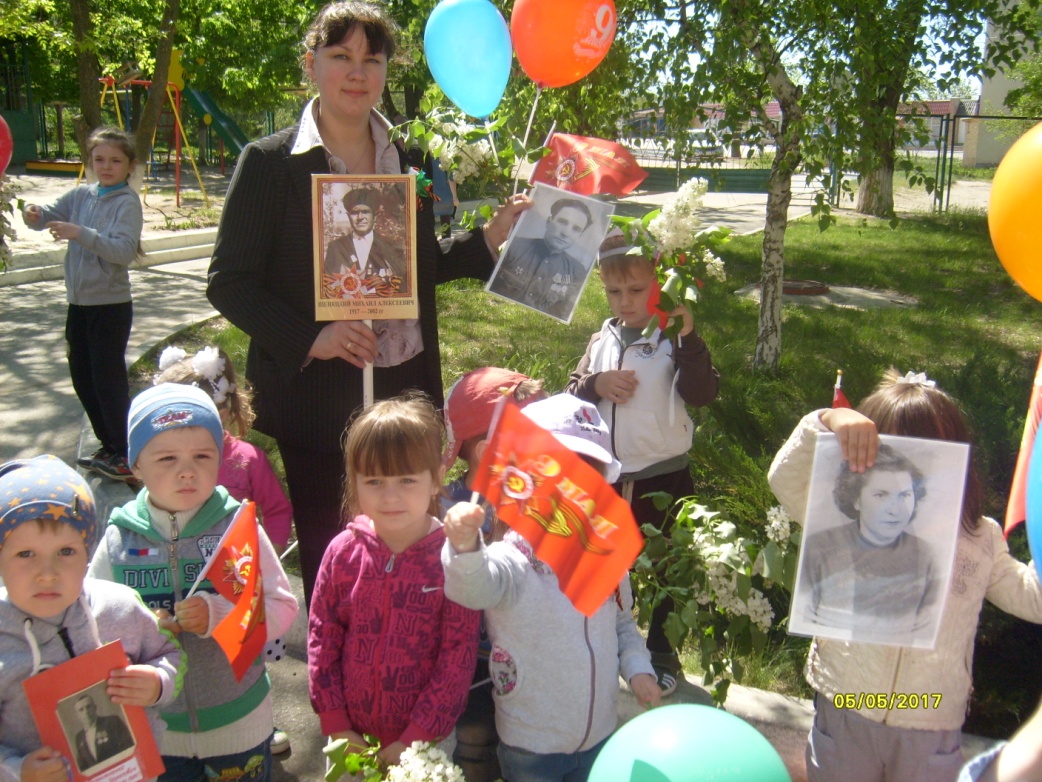 9 мая – День Победы! Этот светлый и святой праздник объединяет все поколения. Мы преклоняемся перед героизмом, мужеством и отвагой наших воинов-освободителей. В сражениях Великой Отечественной войны, не щадя своих жизней, они отстояли свободу и независимость Родины. В нашей стране нет ни одной семьи, которую бы обошла стороной война. Кто-то сражался на фронте, кто-то трудился в тылу, многих уже нет в живых… Но мы всегда будем их помнить! Мы - их потомки!Мы - продолжение наших героев-освободителей!Ещё тогда нас не было на свете, когда гремел салют из края в край.Солдаты, подарили вы планете - великий май, победный май! Ещё тогда нас не было на свете, когда с победой вы домой пришли.Солдаты Мая, слава вам навеки - от всей земли, от всей страны! Благодарим, солдаты, вас  за жизнь, за детство, за весну!За тишину, за мирный дом,  за мир, в котором мы живём!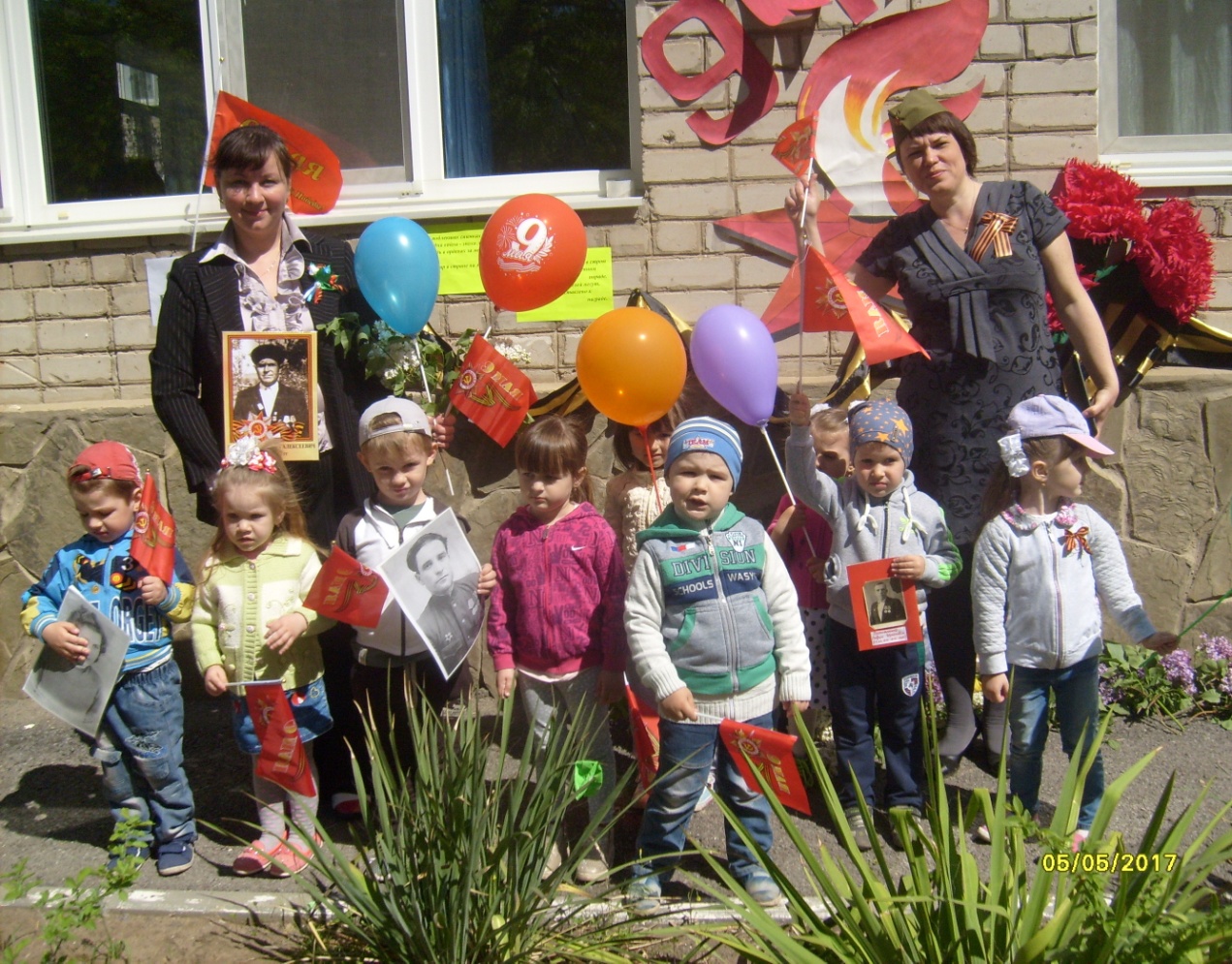 